רק פנייה מתאימה תענהבכל מקום בו מפורט תיאור התפקיד בלשון זכר, הכוונה גם ללשון נקבה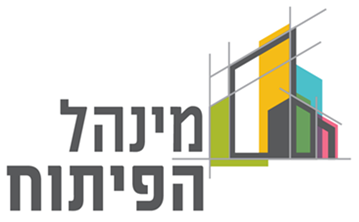 לאגף בכיר מיפוי ותכנון במשרד החינוך דרוש/ה סטודנט/יתתיאור תפקידעבודה בכל תחום תכנון מוסדות חינוך ובצמוד לאנשי מקצוע שונים.עבודה מול גורמי קשר ברשויות מקומיות מתן מענה מקצועיניתוח נתונים (כמותניים, איכותניים ומרחביים) ובחינת צרכיםמה אנו מחפשים?אנשים המחפשים להשפיע על תהליכי תכנון קצרים וארוכי טווח אנשים עם יכולת ניתוח וכישור התבטאות בכתב ובעל פה ברמה גבוהה.אנשים בעלי חשיבה יצירתית ועם כושר למידה וקליטה מהירים ויעילים.דרישות96 שעות חודשיות, זמינות של לפחות יומיים וחצי בשבוע (גמישות רבה בשעות)יתרון לסטודנטים לתואר בגאוגרפיה / תכנון עירוני ואזורי / אדריכלותמיועד לסטודנט/ית עם אופק של לפחות שנה וחצי.על היחידההאגף למיפוי ותכנון אחראי על התכנון הפיסי של מערכת החינוך על כל גווניה ושלביה בכל הרשויות המקומיות בישראל. האגף קובע את הצורך והעיתוי של הקמת מבנה חדש למוסד חינוכי; הצורך בהרחבת מבנה קיים או חידוש בלבד של מבנה קיים; הצורך בהחלפת מבנה פסול; קובע מיפוי בין-יישובי לצורך מתן אישור להשתתפות בהסעות; מאשר הצורך לשכור מבנים לצורך השתתפות בשכר דירה. כל זאת בהתאם לתחזיות ולמצאי הקיים. האגף פועל מול משרדי ממשלה, מוסדות התכנון, רשויות מקומיות, חברות תכנון ועוד על מנת להבטיח הקצאות מגרשים לבניית מוסדות חינוך. האגף מתייחס ומלווה את תהליכי תכנון תב"ע בתחום התשתיות הפיזיות הנחוצות למערכת החינוך ומעורב בתכניות כוללניות, תכניות אסטרטגיות ברמות שונות ותכניות אב. האגף אחראי על קביעת עקרונות התכנון לבינוי מוסדות חינוך.  נסיון יכולת עבודה בסביבה ממוחשבת והיכרות טובה עם תוכנות אופיסיכולת אנלטית וראייה מערכתית מאקרו ומיקרוקשרי עבודה מעולים, יכולת עבודה בצוות ובעצמאיתדרישות סףסטודנט/ית הלומד/ת במוסד להשכלה גבוהה המוכר על-ידי המועצה להשכלה גבוהה או במוסד להכשרת הנדסאים וטכנאים שבפיקוח משרד העבודה, הרווחה והשירותים החברתיים, לרבות סטודנט/ית הלומד/ת לתואר ראשון נוסף או לתואר שני נוסף, או סטודנט/ית הלומד/ת לתואר שלישי המוכר על-די המועצה להשכלה גבוהה.סטודנט/ית הלומד/ת במכינה קדם אקדמית.סטודנט/ית הלומד/ת בשנת השלמה לתואר שני, או סטודנט/ית הלומד/ת במוסד להשכלה גבוהה בשנת השלמה להסמכה לראיית חשבון.יתרון לסטודנטים לתואר בגיאוגרפיה, תכנון אזורי ועירוני, אדריכלות.שליחת קו"חניתן לשלוח קו"ח באמצעות דוא"ל למיילים המפורטיםמשך העסקהמשך העסקה במשרת הסטודנט\ית היא עד 5 שנים.תקופה זו כוללת את כל התקופות העסקה במשרת הסטודנט\ית בשירות המדינה) לרבות תקופת העסקה במשרה במשרדי ממשלה אחרים.עד 96 שעות חודשיות (ניוד שעות מחודש לחודש בכפוף לנהלי המשרד)נוהל לו"ז גמיש מול הממונה והתחשבות בתקופות עמוסותתיאור תפקידעבודה בכל תחום תכנון מוסדות חינוך ובצמוד לאנשי מקצוע שונים.עבודה מול גורמי קשר ברשויות מקומיות מתן מענה מקצועיניתוח נתונים (כמותניים, איכותניים ומרחביים) ובחינת צרכיםמה אנו מחפשים?אנשים המחפשים להשפיע על תהליכי תכנון קצרים וארוכי טווח אנשים עם יכולת ניתוח וכישור התבטאות בכתב ובעל פה ברמה גבוהה.אנשים בעלי חשיבה יצירתית ועם כושר למידה וקליטה מהירים ויעילים.דרישות96 שעות חודשיות, זמינות של לפחות יומיים וחצי בשבוע (גמישות רבה בשעות)יתרון לסטודנטים לתואר בגאוגרפיה / תכנון עירוני ואזורי / אדריכלותמיועד לסטודנט/ית עם אופק של לפחות שנה וחצי.על היחידההאגף למיפוי ותכנון אחראי על התכנון הפיסי של מערכת החינוך על כל גווניה ושלביה בכל הרשויות המקומיות בישראל. האגף קובע את הצורך והעיתוי של הקמת מבנה חדש למוסד חינוכי; הצורך בהרחבת מבנה קיים או חידוש בלבד של מבנה קיים; הצורך בהחלפת מבנה פסול; קובע מיפוי בין-יישובי לצורך מתן אישור להשתתפות בהסעות; מאשר הצורך לשכור מבנים לצורך השתתפות בשכר דירה. כל זאת בהתאם לתחזיות ולמצאי הקיים. האגף פועל מול משרדי ממשלה, מוסדות התכנון, רשויות מקומיות, חברות תכנון ועוד על מנת להבטיח הקצאות מגרשים לבניית מוסדות חינוך. האגף מתייחס ומלווה את תהליכי תכנון תב"ע בתחום התשתיות הפיזיות הנחוצות למערכת החינוך ומעורב בתכניות כוללניות, תכניות אסטרטגיות ברמות שונות ותכניות אב. האגף אחראי על קביעת עקרונות התכנון לבינוי מוסדות חינוך.  נסיון יכולת עבודה בסביבה ממוחשבת והיכרות טובה עם תוכנות אופיסיכולת אנלטית וראייה מערכתית מאקרו ומיקרוקשרי עבודה מעולים, יכולת עבודה בצוות ובעצמאיתדרישות סףסטודנט/ית הלומד/ת במוסד להשכלה גבוהה המוכר על-ידי המועצה להשכלה גבוהה או במוסד להכשרת הנדסאים וטכנאים שבפיקוח משרד העבודה, הרווחה והשירותים החברתיים, לרבות סטודנט/ית הלומד/ת לתואר ראשון נוסף או לתואר שני נוסף, או סטודנט/ית הלומד/ת לתואר שלישי המוכר על-די המועצה להשכלה גבוהה.סטודנט/ית הלומד/ת במכינה קדם אקדמית.סטודנט/ית הלומד/ת בשנת השלמה לתואר שני, או סטודנט/ית הלומד/ת במוסד להשכלה גבוהה בשנת השלמה להסמכה לראיית חשבון.יתרון לסטודנטים לתואר בגיאוגרפיה, תכנון אזורי ועירוני, אדריכלות.שליחת קו"חניתן לשלוח קו"ח באמצעות דוא"ל למיילים המפורטיםמשך העסקהמשך העסקה במשרת הסטודנט\ית היא עד 5 שנים.תקופה זו כוללת את כל התקופות העסקה במשרת הסטודנט\ית בשירות המדינה) לרבות תקופת העסקה במשרה במשרדי ממשלה אחרים.עד 96 שעות חודשיות (ניוד שעות מחודש לחודש בכפוף לנהלי המשרד)נוהל לו"ז גמיש מול הממונה והתחשבות בתקופות עמוסות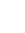 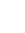 מיקום המשרהמטה המשרד בבניין לב-רם, רח' הנביאים 17, ירושליםתיאור תפקידעבודה בכל תחום תכנון מוסדות חינוך ובצמוד לאנשי מקצוע שונים.עבודה מול גורמי קשר ברשויות מקומיות מתן מענה מקצועיניתוח נתונים (כמותניים, איכותניים ומרחביים) ובחינת צרכיםמה אנו מחפשים?אנשים המחפשים להשפיע על תהליכי תכנון קצרים וארוכי טווח אנשים עם יכולת ניתוח וכישור התבטאות בכתב ובעל פה ברמה גבוהה.אנשים בעלי חשיבה יצירתית ועם כושר למידה וקליטה מהירים ויעילים.דרישות96 שעות חודשיות, זמינות של לפחות יומיים וחצי בשבוע (גמישות רבה בשעות)יתרון לסטודנטים לתואר בגאוגרפיה / תכנון עירוני ואזורי / אדריכלותמיועד לסטודנט/ית עם אופק של לפחות שנה וחצי.על היחידההאגף למיפוי ותכנון אחראי על התכנון הפיסי של מערכת החינוך על כל גווניה ושלביה בכל הרשויות המקומיות בישראל. האגף קובע את הצורך והעיתוי של הקמת מבנה חדש למוסד חינוכי; הצורך בהרחבת מבנה קיים או חידוש בלבד של מבנה קיים; הצורך בהחלפת מבנה פסול; קובע מיפוי בין-יישובי לצורך מתן אישור להשתתפות בהסעות; מאשר הצורך לשכור מבנים לצורך השתתפות בשכר דירה. כל זאת בהתאם לתחזיות ולמצאי הקיים. האגף פועל מול משרדי ממשלה, מוסדות התכנון, רשויות מקומיות, חברות תכנון ועוד על מנת להבטיח הקצאות מגרשים לבניית מוסדות חינוך. האגף מתייחס ומלווה את תהליכי תכנון תב"ע בתחום התשתיות הפיזיות הנחוצות למערכת החינוך ומעורב בתכניות כוללניות, תכניות אסטרטגיות ברמות שונות ותכניות אב. האגף אחראי על קביעת עקרונות התכנון לבינוי מוסדות חינוך.  נסיון יכולת עבודה בסביבה ממוחשבת והיכרות טובה עם תוכנות אופיסיכולת אנלטית וראייה מערכתית מאקרו ומיקרוקשרי עבודה מעולים, יכולת עבודה בצוות ובעצמאיתדרישות סףסטודנט/ית הלומד/ת במוסד להשכלה גבוהה המוכר על-ידי המועצה להשכלה גבוהה או במוסד להכשרת הנדסאים וטכנאים שבפיקוח משרד העבודה, הרווחה והשירותים החברתיים, לרבות סטודנט/ית הלומד/ת לתואר ראשון נוסף או לתואר שני נוסף, או סטודנט/ית הלומד/ת לתואר שלישי המוכר על-די המועצה להשכלה גבוהה.סטודנט/ית הלומד/ת במכינה קדם אקדמית.סטודנט/ית הלומד/ת בשנת השלמה לתואר שני, או סטודנט/ית הלומד/ת במוסד להשכלה גבוהה בשנת השלמה להסמכה לראיית חשבון.יתרון לסטודנטים לתואר בגיאוגרפיה, תכנון אזורי ועירוני, אדריכלות.שליחת קו"חניתן לשלוח קו"ח באמצעות דוא"ל למיילים המפורטיםמשך העסקהמשך העסקה במשרת הסטודנט\ית היא עד 5 שנים.תקופה זו כוללת את כל התקופות העסקה במשרת הסטודנט\ית בשירות המדינה) לרבות תקופת העסקה במשרה במשרדי ממשלה אחרים.עד 96 שעות חודשיות (ניוד שעות מחודש לחודש בכפוף לנהלי המשרד)נוהל לו"ז גמיש מול הממונה והתחשבות בתקופות עמוסותתיאור תפקידעבודה בכל תחום תכנון מוסדות חינוך ובצמוד לאנשי מקצוע שונים.עבודה מול גורמי קשר ברשויות מקומיות מתן מענה מקצועיניתוח נתונים (כמותניים, איכותניים ומרחביים) ובחינת צרכיםמה אנו מחפשים?אנשים המחפשים להשפיע על תהליכי תכנון קצרים וארוכי טווח אנשים עם יכולת ניתוח וכישור התבטאות בכתב ובעל פה ברמה גבוהה.אנשים בעלי חשיבה יצירתית ועם כושר למידה וקליטה מהירים ויעילים.דרישות96 שעות חודשיות, זמינות של לפחות יומיים וחצי בשבוע (גמישות רבה בשעות)יתרון לסטודנטים לתואר בגאוגרפיה / תכנון עירוני ואזורי / אדריכלותמיועד לסטודנט/ית עם אופק של לפחות שנה וחצי.על היחידההאגף למיפוי ותכנון אחראי על התכנון הפיסי של מערכת החינוך על כל גווניה ושלביה בכל הרשויות המקומיות בישראל. האגף קובע את הצורך והעיתוי של הקמת מבנה חדש למוסד חינוכי; הצורך בהרחבת מבנה קיים או חידוש בלבד של מבנה קיים; הצורך בהחלפת מבנה פסול; קובע מיפוי בין-יישובי לצורך מתן אישור להשתתפות בהסעות; מאשר הצורך לשכור מבנים לצורך השתתפות בשכר דירה. כל זאת בהתאם לתחזיות ולמצאי הקיים. האגף פועל מול משרדי ממשלה, מוסדות התכנון, רשויות מקומיות, חברות תכנון ועוד על מנת להבטיח הקצאות מגרשים לבניית מוסדות חינוך. האגף מתייחס ומלווה את תהליכי תכנון תב"ע בתחום התשתיות הפיזיות הנחוצות למערכת החינוך ומעורב בתכניות כוללניות, תכניות אסטרטגיות ברמות שונות ותכניות אב. האגף אחראי על קביעת עקרונות התכנון לבינוי מוסדות חינוך.  נסיון יכולת עבודה בסביבה ממוחשבת והיכרות טובה עם תוכנות אופיסיכולת אנלטית וראייה מערכתית מאקרו ומיקרוקשרי עבודה מעולים, יכולת עבודה בצוות ובעצמאיתדרישות סףסטודנט/ית הלומד/ת במוסד להשכלה גבוהה המוכר על-ידי המועצה להשכלה גבוהה או במוסד להכשרת הנדסאים וטכנאים שבפיקוח משרד העבודה, הרווחה והשירותים החברתיים, לרבות סטודנט/ית הלומד/ת לתואר ראשון נוסף או לתואר שני נוסף, או סטודנט/ית הלומד/ת לתואר שלישי המוכר על-די המועצה להשכלה גבוהה.סטודנט/ית הלומד/ת במכינה קדם אקדמית.סטודנט/ית הלומד/ת בשנת השלמה לתואר שני, או סטודנט/ית הלומד/ת במוסד להשכלה גבוהה בשנת השלמה להסמכה לראיית חשבון.יתרון לסטודנטים לתואר בגיאוגרפיה, תכנון אזורי ועירוני, אדריכלות.שליחת קו"חניתן לשלוח קו"ח באמצעות דוא"ל למיילים המפורטיםמשך העסקהמשך העסקה במשרת הסטודנט\ית היא עד 5 שנים.תקופה זו כוללת את כל התקופות העסקה במשרת הסטודנט\ית בשירות המדינה) לרבות תקופת העסקה במשרה במשרדי ממשלה אחרים.עד 96 שעות חודשיות (ניוד שעות מחודש לחודש בכפוף לנהלי המשרד)נוהל לו"ז גמיש מול הממונה והתחשבות בתקופות עמוסות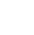 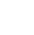 טלפון לפרטים:0733931244תיאור תפקידעבודה בכל תחום תכנון מוסדות חינוך ובצמוד לאנשי מקצוע שונים.עבודה מול גורמי קשר ברשויות מקומיות מתן מענה מקצועיניתוח נתונים (כמותניים, איכותניים ומרחביים) ובחינת צרכיםמה אנו מחפשים?אנשים המחפשים להשפיע על תהליכי תכנון קצרים וארוכי טווח אנשים עם יכולת ניתוח וכישור התבטאות בכתב ובעל פה ברמה גבוהה.אנשים בעלי חשיבה יצירתית ועם כושר למידה וקליטה מהירים ויעילים.דרישות96 שעות חודשיות, זמינות של לפחות יומיים וחצי בשבוע (גמישות רבה בשעות)יתרון לסטודנטים לתואר בגאוגרפיה / תכנון עירוני ואזורי / אדריכלותמיועד לסטודנט/ית עם אופק של לפחות שנה וחצי.על היחידההאגף למיפוי ותכנון אחראי על התכנון הפיסי של מערכת החינוך על כל גווניה ושלביה בכל הרשויות המקומיות בישראל. האגף קובע את הצורך והעיתוי של הקמת מבנה חדש למוסד חינוכי; הצורך בהרחבת מבנה קיים או חידוש בלבד של מבנה קיים; הצורך בהחלפת מבנה פסול; קובע מיפוי בין-יישובי לצורך מתן אישור להשתתפות בהסעות; מאשר הצורך לשכור מבנים לצורך השתתפות בשכר דירה. כל זאת בהתאם לתחזיות ולמצאי הקיים. האגף פועל מול משרדי ממשלה, מוסדות התכנון, רשויות מקומיות, חברות תכנון ועוד על מנת להבטיח הקצאות מגרשים לבניית מוסדות חינוך. האגף מתייחס ומלווה את תהליכי תכנון תב"ע בתחום התשתיות הפיזיות הנחוצות למערכת החינוך ומעורב בתכניות כוללניות, תכניות אסטרטגיות ברמות שונות ותכניות אב. האגף אחראי על קביעת עקרונות התכנון לבינוי מוסדות חינוך.  נסיון יכולת עבודה בסביבה ממוחשבת והיכרות טובה עם תוכנות אופיסיכולת אנלטית וראייה מערכתית מאקרו ומיקרוקשרי עבודה מעולים, יכולת עבודה בצוות ובעצמאיתדרישות סףסטודנט/ית הלומד/ת במוסד להשכלה גבוהה המוכר על-ידי המועצה להשכלה גבוהה או במוסד להכשרת הנדסאים וטכנאים שבפיקוח משרד העבודה, הרווחה והשירותים החברתיים, לרבות סטודנט/ית הלומד/ת לתואר ראשון נוסף או לתואר שני נוסף, או סטודנט/ית הלומד/ת לתואר שלישי המוכר על-די המועצה להשכלה גבוהה.סטודנט/ית הלומד/ת במכינה קדם אקדמית.סטודנט/ית הלומד/ת בשנת השלמה לתואר שני, או סטודנט/ית הלומד/ת במוסד להשכלה גבוהה בשנת השלמה להסמכה לראיית חשבון.יתרון לסטודנטים לתואר בגיאוגרפיה, תכנון אזורי ועירוני, אדריכלות.שליחת קו"חניתן לשלוח קו"ח באמצעות דוא"ל למיילים המפורטיםמשך העסקהמשך העסקה במשרת הסטודנט\ית היא עד 5 שנים.תקופה זו כוללת את כל התקופות העסקה במשרת הסטודנט\ית בשירות המדינה) לרבות תקופת העסקה במשרה במשרדי ממשלה אחרים.עד 96 שעות חודשיות (ניוד שעות מחודש לחודש בכפוף לנהלי המשרד)נוהל לו"ז גמיש מול הממונה והתחשבות בתקופות עמוסותתיאור תפקידעבודה בכל תחום תכנון מוסדות חינוך ובצמוד לאנשי מקצוע שונים.עבודה מול גורמי קשר ברשויות מקומיות מתן מענה מקצועיניתוח נתונים (כמותניים, איכותניים ומרחביים) ובחינת צרכיםמה אנו מחפשים?אנשים המחפשים להשפיע על תהליכי תכנון קצרים וארוכי טווח אנשים עם יכולת ניתוח וכישור התבטאות בכתב ובעל פה ברמה גבוהה.אנשים בעלי חשיבה יצירתית ועם כושר למידה וקליטה מהירים ויעילים.דרישות96 שעות חודשיות, זמינות של לפחות יומיים וחצי בשבוע (גמישות רבה בשעות)יתרון לסטודנטים לתואר בגאוגרפיה / תכנון עירוני ואזורי / אדריכלותמיועד לסטודנט/ית עם אופק של לפחות שנה וחצי.על היחידההאגף למיפוי ותכנון אחראי על התכנון הפיסי של מערכת החינוך על כל גווניה ושלביה בכל הרשויות המקומיות בישראל. האגף קובע את הצורך והעיתוי של הקמת מבנה חדש למוסד חינוכי; הצורך בהרחבת מבנה קיים או חידוש בלבד של מבנה קיים; הצורך בהחלפת מבנה פסול; קובע מיפוי בין-יישובי לצורך מתן אישור להשתתפות בהסעות; מאשר הצורך לשכור מבנים לצורך השתתפות בשכר דירה. כל זאת בהתאם לתחזיות ולמצאי הקיים. האגף פועל מול משרדי ממשלה, מוסדות התכנון, רשויות מקומיות, חברות תכנון ועוד על מנת להבטיח הקצאות מגרשים לבניית מוסדות חינוך. האגף מתייחס ומלווה את תהליכי תכנון תב"ע בתחום התשתיות הפיזיות הנחוצות למערכת החינוך ומעורב בתכניות כוללניות, תכניות אסטרטגיות ברמות שונות ותכניות אב. האגף אחראי על קביעת עקרונות התכנון לבינוי מוסדות חינוך.  נסיון יכולת עבודה בסביבה ממוחשבת והיכרות טובה עם תוכנות אופיסיכולת אנלטית וראייה מערכתית מאקרו ומיקרוקשרי עבודה מעולים, יכולת עבודה בצוות ובעצמאיתדרישות סףסטודנט/ית הלומד/ת במוסד להשכלה גבוהה המוכר על-ידי המועצה להשכלה גבוהה או במוסד להכשרת הנדסאים וטכנאים שבפיקוח משרד העבודה, הרווחה והשירותים החברתיים, לרבות סטודנט/ית הלומד/ת לתואר ראשון נוסף או לתואר שני נוסף, או סטודנט/ית הלומד/ת לתואר שלישי המוכר על-די המועצה להשכלה גבוהה.סטודנט/ית הלומד/ת במכינה קדם אקדמית.סטודנט/ית הלומד/ת בשנת השלמה לתואר שני, או סטודנט/ית הלומד/ת במוסד להשכלה גבוהה בשנת השלמה להסמכה לראיית חשבון.יתרון לסטודנטים לתואר בגיאוגרפיה, תכנון אזורי ועירוני, אדריכלות.שליחת קו"חניתן לשלוח קו"ח באמצעות דוא"ל למיילים המפורטיםמשך העסקהמשך העסקה במשרת הסטודנט\ית היא עד 5 שנים.תקופה זו כוללת את כל התקופות העסקה במשרת הסטודנט\ית בשירות המדינה) לרבות תקופת העסקה במשרה במשרדי ממשלה אחרים.עד 96 שעות חודשיות (ניוד שעות מחודש לחודש בכפוף לנהלי המשרד)נוהל לו"ז גמיש מול הממונה והתחשבות בתקופות עמוסות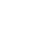 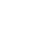 מייל לשליחת קו"ח ולפרטים:etish@education.gov.ilramna@education.gov.il תיאור תפקידעבודה בכל תחום תכנון מוסדות חינוך ובצמוד לאנשי מקצוע שונים.עבודה מול גורמי קשר ברשויות מקומיות מתן מענה מקצועיניתוח נתונים (כמותניים, איכותניים ומרחביים) ובחינת צרכיםמה אנו מחפשים?אנשים המחפשים להשפיע על תהליכי תכנון קצרים וארוכי טווח אנשים עם יכולת ניתוח וכישור התבטאות בכתב ובעל פה ברמה גבוהה.אנשים בעלי חשיבה יצירתית ועם כושר למידה וקליטה מהירים ויעילים.דרישות96 שעות חודשיות, זמינות של לפחות יומיים וחצי בשבוע (גמישות רבה בשעות)יתרון לסטודנטים לתואר בגאוגרפיה / תכנון עירוני ואזורי / אדריכלותמיועד לסטודנט/ית עם אופק של לפחות שנה וחצי.על היחידההאגף למיפוי ותכנון אחראי על התכנון הפיסי של מערכת החינוך על כל גווניה ושלביה בכל הרשויות המקומיות בישראל. האגף קובע את הצורך והעיתוי של הקמת מבנה חדש למוסד חינוכי; הצורך בהרחבת מבנה קיים או חידוש בלבד של מבנה קיים; הצורך בהחלפת מבנה פסול; קובע מיפוי בין-יישובי לצורך מתן אישור להשתתפות בהסעות; מאשר הצורך לשכור מבנים לצורך השתתפות בשכר דירה. כל זאת בהתאם לתחזיות ולמצאי הקיים. האגף פועל מול משרדי ממשלה, מוסדות התכנון, רשויות מקומיות, חברות תכנון ועוד על מנת להבטיח הקצאות מגרשים לבניית מוסדות חינוך. האגף מתייחס ומלווה את תהליכי תכנון תב"ע בתחום התשתיות הפיזיות הנחוצות למערכת החינוך ומעורב בתכניות כוללניות, תכניות אסטרטגיות ברמות שונות ותכניות אב. האגף אחראי על קביעת עקרונות התכנון לבינוי מוסדות חינוך.  נסיון יכולת עבודה בסביבה ממוחשבת והיכרות טובה עם תוכנות אופיסיכולת אנלטית וראייה מערכתית מאקרו ומיקרוקשרי עבודה מעולים, יכולת עבודה בצוות ובעצמאיתדרישות סףסטודנט/ית הלומד/ת במוסד להשכלה גבוהה המוכר על-ידי המועצה להשכלה גבוהה או במוסד להכשרת הנדסאים וטכנאים שבפיקוח משרד העבודה, הרווחה והשירותים החברתיים, לרבות סטודנט/ית הלומד/ת לתואר ראשון נוסף או לתואר שני נוסף, או סטודנט/ית הלומד/ת לתואר שלישי המוכר על-די המועצה להשכלה גבוהה.סטודנט/ית הלומד/ת במכינה קדם אקדמית.סטודנט/ית הלומד/ת בשנת השלמה לתואר שני, או סטודנט/ית הלומד/ת במוסד להשכלה גבוהה בשנת השלמה להסמכה לראיית חשבון.יתרון לסטודנטים לתואר בגיאוגרפיה, תכנון אזורי ועירוני, אדריכלות.שליחת קו"חניתן לשלוח קו"ח באמצעות דוא"ל למיילים המפורטיםמשך העסקהמשך העסקה במשרת הסטודנט\ית היא עד 5 שנים.תקופה זו כוללת את כל התקופות העסקה במשרת הסטודנט\ית בשירות המדינה) לרבות תקופת העסקה במשרה במשרדי ממשלה אחרים.עד 96 שעות חודשיות (ניוד שעות מחודש לחודש בכפוף לנהלי המשרד)נוהל לו"ז גמיש מול הממונה והתחשבות בתקופות עמוסותתיאור תפקידעבודה בכל תחום תכנון מוסדות חינוך ובצמוד לאנשי מקצוע שונים.עבודה מול גורמי קשר ברשויות מקומיות מתן מענה מקצועיניתוח נתונים (כמותניים, איכותניים ומרחביים) ובחינת צרכיםמה אנו מחפשים?אנשים המחפשים להשפיע על תהליכי תכנון קצרים וארוכי טווח אנשים עם יכולת ניתוח וכישור התבטאות בכתב ובעל פה ברמה גבוהה.אנשים בעלי חשיבה יצירתית ועם כושר למידה וקליטה מהירים ויעילים.דרישות96 שעות חודשיות, זמינות של לפחות יומיים וחצי בשבוע (גמישות רבה בשעות)יתרון לסטודנטים לתואר בגאוגרפיה / תכנון עירוני ואזורי / אדריכלותמיועד לסטודנט/ית עם אופק של לפחות שנה וחצי.על היחידההאגף למיפוי ותכנון אחראי על התכנון הפיסי של מערכת החינוך על כל גווניה ושלביה בכל הרשויות המקומיות בישראל. האגף קובע את הצורך והעיתוי של הקמת מבנה חדש למוסד חינוכי; הצורך בהרחבת מבנה קיים או חידוש בלבד של מבנה קיים; הצורך בהחלפת מבנה פסול; קובע מיפוי בין-יישובי לצורך מתן אישור להשתתפות בהסעות; מאשר הצורך לשכור מבנים לצורך השתתפות בשכר דירה. כל זאת בהתאם לתחזיות ולמצאי הקיים. האגף פועל מול משרדי ממשלה, מוסדות התכנון, רשויות מקומיות, חברות תכנון ועוד על מנת להבטיח הקצאות מגרשים לבניית מוסדות חינוך. האגף מתייחס ומלווה את תהליכי תכנון תב"ע בתחום התשתיות הפיזיות הנחוצות למערכת החינוך ומעורב בתכניות כוללניות, תכניות אסטרטגיות ברמות שונות ותכניות אב. האגף אחראי על קביעת עקרונות התכנון לבינוי מוסדות חינוך.  נסיון יכולת עבודה בסביבה ממוחשבת והיכרות טובה עם תוכנות אופיסיכולת אנלטית וראייה מערכתית מאקרו ומיקרוקשרי עבודה מעולים, יכולת עבודה בצוות ובעצמאיתדרישות סףסטודנט/ית הלומד/ת במוסד להשכלה גבוהה המוכר על-ידי המועצה להשכלה גבוהה או במוסד להכשרת הנדסאים וטכנאים שבפיקוח משרד העבודה, הרווחה והשירותים החברתיים, לרבות סטודנט/ית הלומד/ת לתואר ראשון נוסף או לתואר שני נוסף, או סטודנט/ית הלומד/ת לתואר שלישי המוכר על-די המועצה להשכלה גבוהה.סטודנט/ית הלומד/ת במכינה קדם אקדמית.סטודנט/ית הלומד/ת בשנת השלמה לתואר שני, או סטודנט/ית הלומד/ת במוסד להשכלה גבוהה בשנת השלמה להסמכה לראיית חשבון.יתרון לסטודנטים לתואר בגיאוגרפיה, תכנון אזורי ועירוני, אדריכלות.שליחת קו"חניתן לשלוח קו"ח באמצעות דוא"ל למיילים המפורטיםמשך העסקהמשך העסקה במשרת הסטודנט\ית היא עד 5 שנים.תקופה זו כוללת את כל התקופות העסקה במשרת הסטודנט\ית בשירות המדינה) לרבות תקופת העסקה במשרה במשרדי ממשלה אחרים.עד 96 שעות חודשיות (ניוד שעות מחודש לחודש בכפוף לנהלי המשרד)נוהל לו"ז גמיש מול הממונה והתחשבות בתקופות עמוסות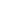 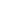 אתר מינהל הפיתוח:https://edu.gov.il/sites/Pituach/Pages/hp.aspxתיאור תפקידעבודה בכל תחום תכנון מוסדות חינוך ובצמוד לאנשי מקצוע שונים.עבודה מול גורמי קשר ברשויות מקומיות מתן מענה מקצועיניתוח נתונים (כמותניים, איכותניים ומרחביים) ובחינת צרכיםמה אנו מחפשים?אנשים המחפשים להשפיע על תהליכי תכנון קצרים וארוכי טווח אנשים עם יכולת ניתוח וכישור התבטאות בכתב ובעל פה ברמה גבוהה.אנשים בעלי חשיבה יצירתית ועם כושר למידה וקליטה מהירים ויעילים.דרישות96 שעות חודשיות, זמינות של לפחות יומיים וחצי בשבוע (גמישות רבה בשעות)יתרון לסטודנטים לתואר בגאוגרפיה / תכנון עירוני ואזורי / אדריכלותמיועד לסטודנט/ית עם אופק של לפחות שנה וחצי.על היחידההאגף למיפוי ותכנון אחראי על התכנון הפיסי של מערכת החינוך על כל גווניה ושלביה בכל הרשויות המקומיות בישראל. האגף קובע את הצורך והעיתוי של הקמת מבנה חדש למוסד חינוכי; הצורך בהרחבת מבנה קיים או חידוש בלבד של מבנה קיים; הצורך בהחלפת מבנה פסול; קובע מיפוי בין-יישובי לצורך מתן אישור להשתתפות בהסעות; מאשר הצורך לשכור מבנים לצורך השתתפות בשכר דירה. כל זאת בהתאם לתחזיות ולמצאי הקיים. האגף פועל מול משרדי ממשלה, מוסדות התכנון, רשויות מקומיות, חברות תכנון ועוד על מנת להבטיח הקצאות מגרשים לבניית מוסדות חינוך. האגף מתייחס ומלווה את תהליכי תכנון תב"ע בתחום התשתיות הפיזיות הנחוצות למערכת החינוך ומעורב בתכניות כוללניות, תכניות אסטרטגיות ברמות שונות ותכניות אב. האגף אחראי על קביעת עקרונות התכנון לבינוי מוסדות חינוך.  נסיון יכולת עבודה בסביבה ממוחשבת והיכרות טובה עם תוכנות אופיסיכולת אנלטית וראייה מערכתית מאקרו ומיקרוקשרי עבודה מעולים, יכולת עבודה בצוות ובעצמאיתדרישות סףסטודנט/ית הלומד/ת במוסד להשכלה גבוהה המוכר על-ידי המועצה להשכלה גבוהה או במוסד להכשרת הנדסאים וטכנאים שבפיקוח משרד העבודה, הרווחה והשירותים החברתיים, לרבות סטודנט/ית הלומד/ת לתואר ראשון נוסף או לתואר שני נוסף, או סטודנט/ית הלומד/ת לתואר שלישי המוכר על-די המועצה להשכלה גבוהה.סטודנט/ית הלומד/ת במכינה קדם אקדמית.סטודנט/ית הלומד/ת בשנת השלמה לתואר שני, או סטודנט/ית הלומד/ת במוסד להשכלה גבוהה בשנת השלמה להסמכה לראיית חשבון.יתרון לסטודנטים לתואר בגיאוגרפיה, תכנון אזורי ועירוני, אדריכלות.שליחת קו"חניתן לשלוח קו"ח באמצעות דוא"ל למיילים המפורטיםמשך העסקהמשך העסקה במשרת הסטודנט\ית היא עד 5 שנים.תקופה זו כוללת את כל התקופות העסקה במשרת הסטודנט\ית בשירות המדינה) לרבות תקופת העסקה במשרה במשרדי ממשלה אחרים.עד 96 שעות חודשיות (ניוד שעות מחודש לחודש בכפוף לנהלי המשרד)נוהל לו"ז גמיש מול הממונה והתחשבות בתקופות עמוסותתיאור תפקידעבודה בכל תחום תכנון מוסדות חינוך ובצמוד לאנשי מקצוע שונים.עבודה מול גורמי קשר ברשויות מקומיות מתן מענה מקצועיניתוח נתונים (כמותניים, איכותניים ומרחביים) ובחינת צרכיםמה אנו מחפשים?אנשים המחפשים להשפיע על תהליכי תכנון קצרים וארוכי טווח אנשים עם יכולת ניתוח וכישור התבטאות בכתב ובעל פה ברמה גבוהה.אנשים בעלי חשיבה יצירתית ועם כושר למידה וקליטה מהירים ויעילים.דרישות96 שעות חודשיות, זמינות של לפחות יומיים וחצי בשבוע (גמישות רבה בשעות)יתרון לסטודנטים לתואר בגאוגרפיה / תכנון עירוני ואזורי / אדריכלותמיועד לסטודנט/ית עם אופק של לפחות שנה וחצי.על היחידההאגף למיפוי ותכנון אחראי על התכנון הפיסי של מערכת החינוך על כל גווניה ושלביה בכל הרשויות המקומיות בישראל. האגף קובע את הצורך והעיתוי של הקמת מבנה חדש למוסד חינוכי; הצורך בהרחבת מבנה קיים או חידוש בלבד של מבנה קיים; הצורך בהחלפת מבנה פסול; קובע מיפוי בין-יישובי לצורך מתן אישור להשתתפות בהסעות; מאשר הצורך לשכור מבנים לצורך השתתפות בשכר דירה. כל זאת בהתאם לתחזיות ולמצאי הקיים. האגף פועל מול משרדי ממשלה, מוסדות התכנון, רשויות מקומיות, חברות תכנון ועוד על מנת להבטיח הקצאות מגרשים לבניית מוסדות חינוך. האגף מתייחס ומלווה את תהליכי תכנון תב"ע בתחום התשתיות הפיזיות הנחוצות למערכת החינוך ומעורב בתכניות כוללניות, תכניות אסטרטגיות ברמות שונות ותכניות אב. האגף אחראי על קביעת עקרונות התכנון לבינוי מוסדות חינוך.  נסיון יכולת עבודה בסביבה ממוחשבת והיכרות טובה עם תוכנות אופיסיכולת אנלטית וראייה מערכתית מאקרו ומיקרוקשרי עבודה מעולים, יכולת עבודה בצוות ובעצמאיתדרישות סףסטודנט/ית הלומד/ת במוסד להשכלה גבוהה המוכר על-ידי המועצה להשכלה גבוהה או במוסד להכשרת הנדסאים וטכנאים שבפיקוח משרד העבודה, הרווחה והשירותים החברתיים, לרבות סטודנט/ית הלומד/ת לתואר ראשון נוסף או לתואר שני נוסף, או סטודנט/ית הלומד/ת לתואר שלישי המוכר על-די המועצה להשכלה גבוהה.סטודנט/ית הלומד/ת במכינה קדם אקדמית.סטודנט/ית הלומד/ת בשנת השלמה לתואר שני, או סטודנט/ית הלומד/ת במוסד להשכלה גבוהה בשנת השלמה להסמכה לראיית חשבון.יתרון לסטודנטים לתואר בגיאוגרפיה, תכנון אזורי ועירוני, אדריכלות.שליחת קו"חניתן לשלוח קו"ח באמצעות דוא"ל למיילים המפורטיםמשך העסקהמשך העסקה במשרת הסטודנט\ית היא עד 5 שנים.תקופה זו כוללת את כל התקופות העסקה במשרת הסטודנט\ית בשירות המדינה) לרבות תקופת העסקה במשרה במשרדי ממשלה אחרים.עד 96 שעות חודשיות (ניוד שעות מחודש לחודש בכפוף לנהלי המשרד)נוהל לו"ז גמיש מול הממונה והתחשבות בתקופות עמוסות